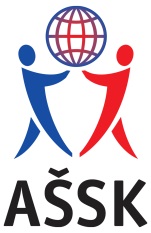 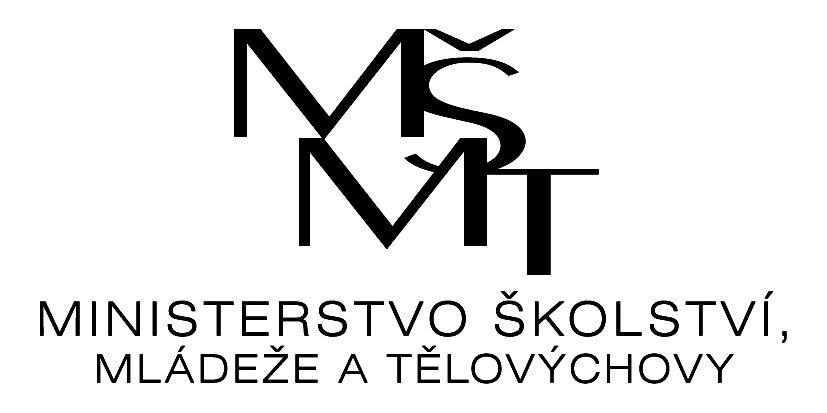 VýsledkyOkresní finále v basketbalu chlapcůPořadatel:		SŠ řemesel, Pionýrů 2029, Frýdek – MístekKategorie:		V.  chlapciDatum:		17. 10. 2023Místo:			tělocvična školyPočet družstev:	7Počet účastníků:	64	Skupina ASkupina BFinálová skupinaCelkové pořadí: Gymnázium Cihelní F-M, Cihelní 410, Frýdek-Místek, 738 01, IČ: 00846881SŠ řemesel, Pionýrů 2069, Frýdek – Místek, 738 01 IČ: 13644301Gymnázium Petra Bezruče, ČSA 517, Frýdek-Místek, 738 01, IČ: 00601411POJ, 28. října 1598, Frýdek – Místek, 738 01 IČ: 00601381Gymnázium Třinec, Komenského 713, Třinec, 739 61, IČ: 00601390SOŠ Lískovecká 2089, Frýdek – Místek, 738 01 IČ: 00844691SŠ infotech, Pionýrů 2069, Frýdek – Místek, 738 01, IČ: 25378767Zpracoval:  							 Mgr. Sylva Kubalová								  organizátor soutěžeŠkolaŠkola11223344skóreskórebodybodypořadípořadíSŠ řemesel FM14 : 314 : 323 : 1523 : 1519 : 1319 : 1356 : 3156 : 31661.1.SŠ infotech FM3 : 143 : 145 : 305 : 306 : 76 : 714 : 5114 : 51004.4.Gymnázium PB FM15 : 2315 : 2330 : 530 : 519 : 819 : 864 : 3664 : 36442.2.Gymnázium Třinec13 : 1913 : 197 : 67 : 68 : 198 : 1928 : 4428 : 44223.3.ŠkolaŠkola123skórebodypořadí1Gym. Cihelní FM27 : 429 : 16 56  : 2061.2POJ FM4 : 2720 : 224 : 2922.3SOŠ Lískovecká FM16 : 292 : 2018 : 4903.ŠkolaŠkola123skórebodypořadí1Gym. Cihelní FM25 : 2027 : 18 52 : 3841.2SŠ řemesel20 : 2525 : 1645 : 4122.3Gymnázium PB FM18 : 2716 : 2534 : 520.3.